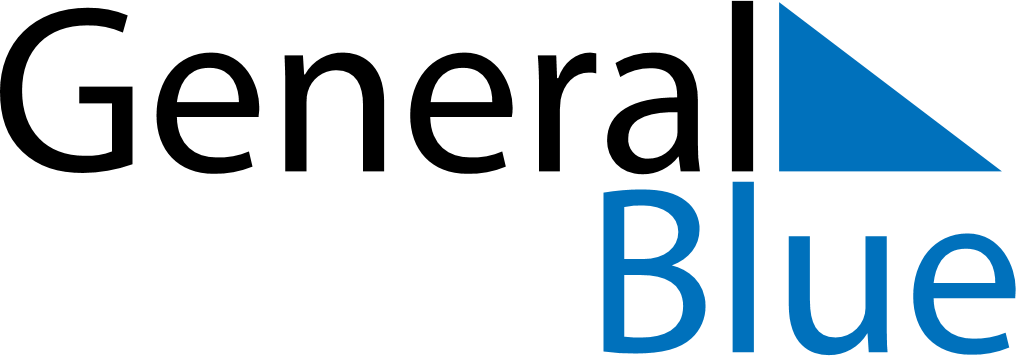 Weekly Meal Tracker January 12, 2026 - January 18, 2026Weekly Meal Tracker January 12, 2026 - January 18, 2026Weekly Meal Tracker January 12, 2026 - January 18, 2026Weekly Meal Tracker January 12, 2026 - January 18, 2026Weekly Meal Tracker January 12, 2026 - January 18, 2026Weekly Meal Tracker January 12, 2026 - January 18, 2026MondayJan 12TuesdayJan 13TuesdayJan 13WednesdayJan 14ThursdayJan 15FridayJan 16SaturdayJan 17SundayJan 18BreakfastLunchDinner